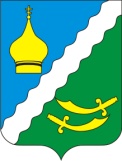 РОССИЙСКАЯ ФЕДЕРАЦИЯРОСТОВСКАЯ ОБЛАСТЬМАТВЕЕВО – КУРГАНСКИЙ РАЙОНМУНИЦИПАЛЬНОЕ ОБРАЗОВАНИЕ«МАТВЕЕВО - КУРГАНСКОЕ СЕЛЬСКОЕ ПОСЕЛЕНИЕ»АДМИНИСТРАЦИЯ МАТВЕЕВО – КУРГАНСКОГОСЕЛЬСКОГО ПОСЕЛЕНИЯРАСПОРЯЖЕНИЕ11.11.2020 год                           № 74                         п.Матвеев Курган «О внесении изменений  в распоряжение №120  от 25.12.2019 года«Об утверждении плана реализации муниципальной программы Матвеево-Курганского сельского поселения «Обеспечение качественными жилищно-коммунальными услугами населения Матвеево-Курганского поселенияна 2019-2030 годы» на 2020 год.	В соответствии с постановлением Администрации Матвеево - Курганского сельского поселения от 28.06.2018 № 137 «Об утверждении Порядка разработки, реализации и оценки эффективности муниципальных программ», распоряжением Администрации Матвеево - Курганского сельского поселения от 18.09.2018 № 184 «Об утверждении перечня муниципальных программ», постановлением Администрации Матвеево-Курганского сельского поселения от 02.11.2018  № 200 «Об утверждении муниципальной программы «Обеспечение качественными жилищно-коммунальными услугами населения  Матвеево-Курганского поселения на 2019-2030 годы»:1. Внести в приложение к распоряжению Администрации Матвеево-Курганского сельского поселения  №120 от 25.12.2020 года «Об утверждении плана реализации  муниципальной программы Матвеево-Курганского сельского поселения «Обеспечение качественными жилищно-коммунальными услугами населения  Матвеево-Курганского поселения на 2019-2030 годы» на 2020 год изменения, изложив его в редакции согласно приложения. 2.Настоящее распоряжение вступает в силу после его опубликования  в информационном бюллетени Матвеево-Курганского сельского поселения и подлежит размещению на  официальном сайте Администрации Матвеево-Курганского сельского поселения в информационно-телекоммуникационной сети Интернет.      3.Контроль за  исполнением распоряжения оставляю за собой. Глава Администрации Матвеево-Курганскогосельского поселения                                                                    Г.В.ЩетковаПриложение к распоряжению АдминистрацииМатвеево-Курганскогосельского поселения от 11.11.2020 г  №74Планреализации муниципальной программы Матвеево-Курганского сельского поселения«Обеспечение качественными жилищно-коммунальными услугами населения  Матвеево-Курганского поселения на 2019-2030 годы» на 2020 год  № п/пНомер и наименование Ответственный 
 исполнитель  Ожидаемый результат  (краткое описание)Плановый 
срок    
реализацииОбъем расходов, (тыс. рублей) Объем расходов, (тыс. рублей) Объем расходов, (тыс. рублей) Объем расходов, (тыс. рублей) № п/пНомер и наименование Ответственный 
 исполнитель  Ожидаемый результат  (краткое описание)Плановый 
срок    
реализациивсегообластной
   бюджетбюджетмуниципального районабюджет поселения  и безвозмездные поступления в  бюджет поселения1234567891Подпрограмма 1.Развитие жилищногохозяйства в Матвеево-Курганском сельском поселении"                Основное  мероприятие 1.1 «Обеспечение мероприятий по капитальному ремонту многоквартирных домов в рамках подпрограммы «Развитие жилищного хозяйства» муниципальной программы  «Обеспечение качественными жилищно-коммунальными услугами населения Матвеево-Курганского сельского поселения»Зам.Главы Матвеево-Курганского сельского поселенияПовышение комфортности проживания граждан, соответствие многоквартирных домов нормативно-техническим требованиямВесь период35,0ХХ35,0Мероприятие 1.1.1Взносы региональному оператору 24,0ХХ24,0Мероприятие 1.1.2Содержание муниципального имущества11,0ХХ11,0Контрольное событие подпрограммы 1.35,0ХХ35,0Подпрограмма 2."Развитие коммунальногохозяйства в Матвеево-Курганском сельском поселении"                Весь периодОсновное мероприятие 2.1 «Расходы на ремонт и содержание объектов муниципальной собственности в рамках подпрограммы «Развитие коммунального хозяйства» муниципальной программы  «Обеспечение качественными жилищно-коммунальными услугами населения Матвеево-Курганского сельского поселения»Зам.Главы Матвеево-Курганского сельского поселенияПовышение удовлетворенности населения Матвеево-Курганского сельского поселения уровнем коммунального обслуживания; снижение уровня потерь при производстве, транспортировке и распределении коммунальных ресурсов.Весь период259,8ХХ259,8Мероприятие 2.1.1Ремонт газопроводовЗам.Главы Матвеево-Курганского сельского поселенияВесь период132,6ХХ132,1Мероприятие 2.1.2ПрочееЗам.Главы Матвеево-Курганского сельского поселенияВесь период21,2ХХ21,2Мероприятие 2.1.3НалогиВесь период106,0ХХ106,0Основное мероприятие 2.2Возмещение предприятиям жилищно-коммунального хозяйства части платы граждан за коммунальные услуги в рамках подпрограммы «Развитие коммунального хозяйства» муниципальной программы «Обеспечение качественными жилищно-коммунальными услугами населения Матвеево-Курганского сельского поселения»Зам.Главы Матвеево-Курганского сельского поселения1-4 квартал335,6316,4Х19,2Контрольное событие подпрограммы 2594,9316,4Х278,5Подпрограмма 3.«Благоустройство территории Матвеево-Курганского сельского поселения»               Зам.Главы Матвеево-Курганского сельского поселения Основное мероприятие 3.1«Расходы на содержание, ремонт уличного освещения в рамках подпрограммы «Благоустройство территории» муниципальной программы  «Обеспечение качественными жилищно-коммунальными услугами населения Матвеево-Курганского сельского поселения»Зам.Главы Матвеево-Курганского сельского поселенияСоздание условий для благоприятного проживания граждан на территории городского поселения;- повышение уровня благоустроенности территории 12197,4ХХ12197,4Мероприятие 3.1.1Коммунальные услуги за уличное освещениеЗам.Главы Матвеево-Курганского сельского поселения10997,4ХХ10997,4Мероприятие 3.1.2ТО уличного освещенияЗам.Главы Матвеево-Курганского сельского поселения1200,0ХХ1200,0Основное мероприятие 3.2«Расходы на озеленение территории в рамках подпрограммы «Благоустройство территории» муниципальной программы  «Обеспечение качественными жилищно-коммунальными услугами населения Матвеево-Курганского сельского поселения»Зам.Главы Матвеево-Курганского сельского поселенияРазвитие положительных тенденций в создании благоприятной среды жизнедеятельности; развитие культурного отдыха населения;
улучшение санитарного и экологического состояния сельскогопоселения;
увеличение площади зеленых насаждений.490,0ХХ490,0Мероприятие 3.2.1Приобретение   рассады однолетних и многолетних цветов. Зам.Главы Матвеево-Курганского сельского поселения308,1ХХ308,1Мероприятие 3.2.2Содержание клумбЗам.Главы Матвеево-Курганского сельского поселения181,9ХХ181,9Основное мероприятие 3.3«Расходы на ремонт и содержание гражданских кладбищ, памятников в рамках подпрограммы «Благоустройство территории» муниципальной программы  «Обеспечение качественными жилищно-коммунальными услугами населения Матвеево-Курганского сельского поселения»Зам.Главы Матвеево-Курганского сельского поселенияРазвитие положительных тенденций в создании благоприятной среды жизнедеятельности; улучшение санитарного и экологического состояния мест захоронений сельского поселения.
2013,1ХХ2013,1Мероприятие 3.3.1Содержание кладбищ и мест захороненияЗам.ГлавыМатвеево-Курганского сельского поселения766,0ХХ766,0Мероприятие 3.3.2Текущий ремонт памятниковЗам.Главы Матвеево-Курганского сельского поселения400,0ХХ400,0Мероприятие 3.3.3Содержание памятниковЗам.Главы Матвеево-Курганского сельского поселения467,1ХХ467,1Мероприятие 3.3.4Коммунальные платежиЗам.ГлавыМатвеево-Курганского сельского поселения270,0ХХ270,0Мероприятие 3.3.5Приобретение мусорных контейнеровЗам.ГлавыМатвеево-Курганского сельского поселения100,0ХХ100,0Мероприятие 3.3.4Дезинфекционная обработка площадокЗам.ГлавыМатвеево-Курганского сельского поселения10,0ХХ10,0Основное мероприятие 3.4Прочие расходы на благоустройство территории в рамках подпрограммы «Благоустройство территории» муниципальной программы  «Обеспечение качественными жилищно-коммунальными услугами населения Матвеево-Курганского сельского поселения»Зам.Главы Матвеево-Курганского сельского поселенияСоблюдение санитарных норм и правил по содержанию  
территории;- обеспечение чистоты и порядка улиц и дворов, организация мест отдыха ;- содержание территорий в соответствии с санитарными, техническими нормами и правилами4899,81785,9175,42938,5Мероприятие 3.4.1Отлов бродячих собакЗам.Главы Матвеево-Курганского сельского поселения121,5ХХ121,5Мероприятие 3.4.2Утилизация стихийных свалокЗам.Главы Матвеево-Курганского сельского поселения189,8Х175,414,4Мероприятие 3.4.3ХозрасходыЗам.Главы Матвеево-Курганского сельского поселения230,9ХХ230,9Мероприятие 3.4.4Ремонт ограждения на детской площадкеЗам.Главы Матвеево-Курганского сельского поселения14,5ХХ14,5Мероприятие 3.4.5Утилизация ртутьсодержащих лампЗам.Главы Матвеево-Курганского сельского поселения31,0ХХ31,0Мероприятие 3.4.6Работы по скашиванию травыЗам.Главы Матвеево-Курганского сельского поселения3,2ХХ3,2Мероприятие 3.4.7Коммунальные платежиЗам.Главы Матвеево-Курганского сельского поселения389,1ХХ389,1Мероприятие 3.4.8Санитарная обрезка деревьевЗам.Главы Матвеево-Курганского сельского поселения299,9ХХ299,9Мероприятие 3.4.9Содержание парковЗам.Главы Матвеево-Курганского сельского поселения599,9ХХ599,9Мероприятие 3.4.10Содержание цветочных клумбЗам.Главы Матвеево-Курганского сельского поселения100,0ХХ100,0Мероприятие 3.4.11Очистка центральной площади от снегаЗам.Главы Матвеево-Курганского сельского поселения99,5ХХ99,5Мероприятие 3.4.12Ремонт детского игрового оборудованияЗам.Главы Матвеево-Курганского сельского поселения7,5ХХ7,5Мероприятие 3.4.13Проверка достоверности ПСД спортивной площадкиЗам.Главы Матвеево-Курганского сельского поселения22,4ХХ22,4Мероприятие 3.4.14Обследование и оценка состояния зеленых насаждений в парке по ул.АгрономическаяЗам.Главы Матвеево-Курганского сельского поселения47,3ХХ47,3Мероприятие 3.4.15Подготовка конкурсной документацииЗам.Главы Матвеево-Курганского сельского поселения41,6ХХ41,6Мероприятие 3.4.15Дезинфекционная обработка территорииЗам.Главы Матвеево-Курганского сельского поселения8,4ХХ8,4Мероприятие 3.4.16Ремонт техникиЗам.Главы Матвеево-Курганского сельского поселения35,8ХХ35,8Мероприятие 3.4.16Благоустройство спортивной площадки в с.МарьевкаЗам.Главы Матвеево-Курганского сельского поселения2163,51785,9Х377,6Контрольное событие подпрограммы 319600,31785,9175,417639,0Итого по муниципальной программе:20230,22102,3175,417952,5